广东计安信息网络培训中心                                                                                      粤计安培【2020】007号关于举办信息网络安全专业技术人员等保 2.0 系列国家标准培训的通知省、市直有关单位、各安全服务机构：为认真贯彻党中央、国务院关于新型冠状病毒感染肺炎疫情防控工作的重大决策部署，本着最大限度降低人员流动，减少人员聚集，阻断疫情传播扩散，保障大家的身体健康和生命安全，同时促进从业人员队伍建设，贯彻《关于开展信息网络安全专业技术人员继续教育有关工作的通知》精神，协助做好安全服务机构管理的工作，增强技术人员的安全防护意识，提升技术人员专业知识及等级保护服务能力，经培训中心领导研究决定后，现就近期“信息网络安全专业技术人员继续教育及等保 2.0 系列国家标准”（信息安全等保类）培训班拟通过线上直播授课结合线下考试方式开展，相关信息通知如下：培训时间第一阶段：2020年7月23日-24日（线上授课）考试阶段：疫情过后另行通知，集中线下考试二、培训与考试模式*注：1）在线直播授课通过“钉钉”的形式在线开展；     2）考试阶段的开展时间待疫情结束后，具备考试条件后再另行通知。三、报名方式请有关单位将参训人员名单详细填写于报名回执（附件一）中，并于 2020 年7 月 20日 12：00 前发邮件至gdaqpx@163.com。四、培训费用1、培训费：610 元/人；2、教材费：《网络安全管理实践》（中国人民公安大学出版社）77 元/本/ 人，合计 687 元/人。五、支付方式培训费用汇款至以下账号：户  名：广东计安信息网络培训中心开户行：建行广州北较场支行账  号：44001400113050034053六、直播课程听课方式在线直播培训方式：在钉钉采取线上直播方式开展，并进行线上互动。支持视频、语音、板书、签到等功能。培训班主任组织学员提前进入课堂，在手机/电脑上学习。七、证书颁发培训结束后经考试合格者颁发由公安部统一监制的《信息网络安全专业技术人员继续教育证书》，企业申请“计算机信息系统安全服务等级证”时，获证人员将被认定为符合要求的专业技术人员。八、联系方式班务老师：  陈菊珍 15989296453	、张碧雯13826033431陈美云 18665680422。培训负责人：成珍苑  020-83609433  15360402627九、其它事项参训人员每人需交 3 张大一寸彩照用于制作培训证书。（在疫情结束后，考试当天递交）。附件一：报名回执附件二：开票资料附件三：交通线路图广东计安信息网络培训中心2020 年6月20日附件一：等保培训班报名回执（请参加培训的人员详细填写报名表，通过电子邮件回复）注：新参训人员每人需交 3 张大一寸彩照。附件二：开票信息开 票 信 息注：请附开票相关证明材料：税务登记证（副本）复印件，一般纳税人资格证明，三证合一的单位可提供营业执照副本复印件。附件三 交通线路图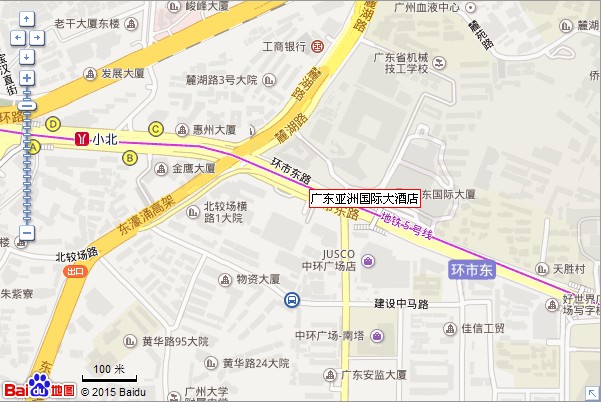 阶段时间课 程内容第一阶段7月23-24日线上直播阶段周四上午国家网络安全法及相关的法律法规网络安全法、等保 2.0系列标准解读第一阶段7月23-24日线上直播阶段周四上午网络安全等级保护基本要求（GB/T22239-2019）网络安全法、等保 2.0系列标准解读第一阶段7月23-24日线上直播阶段周四下午网络安全等级保护实施指南网络安全等级保护定级指南网络安全法、等保 2.0系列标准解读第一阶段7月23-24日线上直播阶段周五上午网络安全等级保护安全设计要求（GB/T25070-2019）网络安全法、等保 2.0系列标准解读第一阶段7月23-24日线上直播阶段周五下午网络安全等级保护测评要求（GB/T28448-2019）网络安全法、等保 2.0系列标准解读第一阶段7月23-24日线上直播阶段周五下午网络安全等级保护测评过程指南考考试阶段待定机	试工作单位工作单位联系人电话电话证书邮寄地址证书邮寄地址证书邮寄地址邮编联系人邮箱联系人邮箱联系人邮箱序号姓名性别学历籍贯身份证号码身份证号码部门职务职务职务手机号码手机号码电子邮箱12345备注：备注：备注：备注：备注：备注：备注：备注：备注：备注：备注：备注：备注：备注：开票信息开票信息开票信息开票信息开票信息开票信息开票信息邮寄信息邮寄信息邮寄信息单位名称发票类型纳税人识别号地址电话开户行账号联系人联系电话邮寄地址备注